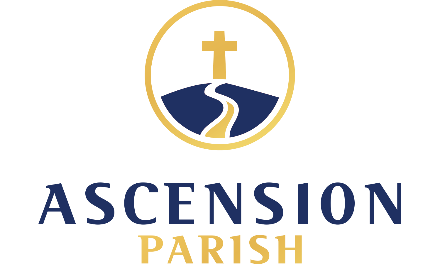 Week of April 14, 20243rd Sunday of EasterGospel of Luke 24: 35-48Optional IcebreakerIf you picked up the Ending the Day Well devotional during our Easter season, have you been using it? Are you finding it helpful?QuestionsIn Luke’s Gospel, the risen Jesus appears to the terrified disciples and asks, “Why are you troubled? And why do questions arise in your hearts?” Have you ever felt that Christ could ask the same questions of you during stressful times? Are you able to accept the peace he offers? At the end of the Gospel, Jesus shares the role the disciples will play as witnesses to his resurrection. This role will help others experience new beginnings. Do you feel called to share the promise of new beginnings that Christ’s resurrection offers? Are you comfortable sharing how God has worked in your life?Fr. Gerald’s homily summed up our life of discipleship as beginning and beginning again, often in the same day - can you see your faith journey in this way? How good are you at having a sense of humor when you fall down or repeat old patterns? Are you hard on yourself or are you able to turn to God and say “Here I go again…help me learn from these mistakes and offer you a new love?”Have you practiced the examination of conscience in your faith life? If so, has it been an effective spiritual practice for you? 